The Family Court of the State of Delaware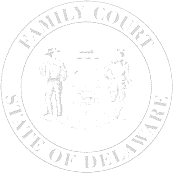 In and For  New Castle County   Kent County   Sussex CountyPETITION FOR EXPUNGEMENT OF ADULT RECORD CHARGE SHEETPetitionerStreet Address (including Apt)P.O. Box NumberCity/State/Zip CodeCrim. Case No.File No.The charges listed below are a continuation of the Petitioner’s list of charges on the Petition for Expungement of Adult Record to which this form is attached.The charges listed below are a continuation of the Petitioner’s list of charges on the Petition for Expungement of Adult Record to which this form is attached.The charges listed below are a continuation of the Petitioner’s list of charges on the Petition for Expungement of Adult Record to which this form is attached.The charges listed below are a continuation of the Petitioner’s list of charges on the Petition for Expungement of Adult Record to which this form is attached.The charges listed below are a continuation of the Petitioner’s list of charges on the Petition for Expungement of Adult Record to which this form is attached.ChargeChargeOffense DateIncident No.Disposition DateDisposition